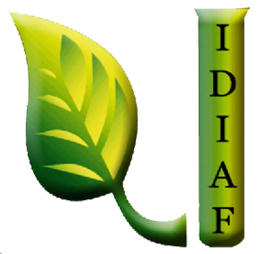 Sorteo de Obras del IDIAFDurante Junio  2020 no se realizó ningún proceso de compra bajo esta modalidad.